INFORME DE ACTIVIDADParticipantes II:ObjetivoProductoSub productoDescripción de la Actividad III:Nombre del Responsable:Nombre del Responsable:Lic. Fausto Reyes MoralesLic. Fausto Reyes MoralesUnidad o Departamento:Unidad o Departamento:Participación CiudadanaParticipación CiudadanaActividad realizada:Actividad realizada:Conversatorio “Desafío de la Inclusión”.Conversatorio “Desafío de la Inclusión”.Lugar:Event Center, 3 avenida 11-36 zona 9 de Ciudad de Guatemala, Guatemala. Fecha:1 de junio de 2022CONADI:Junta Directiva: Lic. Clarivel Castillo, Sra. Gloria Serrano, Sr. Gerardo Meza y Dra. Karina Rodríguez.Personal Técnico:Fausto Reyes Morales. Raúl Castro.Pamela Nicolas.Dominique Rodríguez.Sonia Herrera.Roció Esmeralda García. Sandra Castellanos.Carmen  Lima.Ruby Samayoa.Ana Gabriela Gil.Melvin Gramajo. Josue Martín Hurtado.Francisco Tunche. Grecia Estrada. Oscar Monzón.Leydy Azucena del Rosario. Wiliiam Guamuch. Ana Carolina Morales. Teresa Corado. Nestor Mazariegos. Carlos Agreda. Mirna Aracely.Jorge Mario Loarca.Otras organizaciones e instituciones:Asociación Guatemalteca de Personas con Discapacidad "Manuel Tot" -AGPD-.Asociación para Todos.Asociación Asperguer de Guatemala.Centro de Rehabilitación y Educación Especial Somos Hijos del Lago -SOHILAGO-.Asociación de Personas con Discapacidad Jareb Francisco -ASOJEF-.Fundación Pro-Bienestar del Minusválido, FUNDABIEM.Asociación de Personas con Discapacidad "Bethel" -ASODIBE-.Asociación de Personas con Discapacidad y Vida Independiente -Padivi-Organización No Gubernamental Fraternidad Cristiana de Personas en temas y con discapacidad -FRATER-.Asociación de Desarrollo de sordos de Quetzaltenango -ADSQ-.Asociación Civil Amigos Sordos de Suchitepéquez -ASORSUCHI-.Asociación de Sordos de Guatemala -ASORGUA-.Asociación Sonrisas Angelicales -ASOANGEL-.Asociación de Personas no Videntes de Jutiapa APENOVIJUT.Asociación de Ciegos Unidos para el Desarrollo -ACUDE-.Asociación de Ciegos para la Cultura y el Deporte -ACCD Guatemala-.Asociación Guatemalteca de Personas con Discapacidad Visual -AGUAPEDIV-.Asociación Central de Ciegos de Guatemala -ACCG-.Asociación Nacional de Ciegos de Guatemala -ANCG-.Benemerito Comité Pro-Ciegos y Sordos de Guatemala.Asociación de Madres con Hijos con Discapacidad de Quetzaltenango.Asociación Sindrome de Rett Guatemala -ASIR-Asociación de Mujeres con Discapacidad de Quetzaltenango -AMUDIQ-.Fundación Artes Muy Especiales.Asociación Luz que Brilla ONG.Asociación de Personas con Discapacidad Santa Cruceña -APDS-.Asociación de Discapacitados de Guerra de la Región Ixil -ADDEGRI-Asociación de Discapacitados Civiles de la Región Norte de El Quiché -ADCNQ-Asociación Guatemalteca para niños con sordo ceguera Alex -FUNDAL-.Fundación para la auto realización y capacitación Especial de Jóvenes y Adultos con retraso mental -FACES-.Asociación Pro-Enseñanza de Lengua de Señas Guatemala -EN-SEÑAS-.Asociación Educativa para el Sordo -ASEDES-.Asociación para el Deporte de personas con discapacidad "Vida" -Asodedis Vida-.Asociación Guatemalteca de Apoyo al Limitado Físico -AGALFI-.Promover un espacio de diálogo abierto y análisis de propuestas dirigidas a la población con discapacidad propone el conversatorio “Desafíos de la Inclusión”.Producto 1. Fortalecer a las organizaciones de personas con discapacidad mediante  formación permanente, legalización y acompañamiento.Subproducto 1. Organizaciones de personas con discapacidad y sus integrantes, reciben apoyo para fortalecer su formación integral.En el marco del 25 aniversario del CONADI, el día 01 de junio de 2022 se desarrolló el conversatorio “Desafíos de la Inclusión” dirigido a representantes de organizaciones adscritas al Consejo, con el fin de promover un espacio de diálogo abierto para abordar sobre las buenas prácticas y desafíos de la inclusión de las personas con discapacidad.La actividad dio inicio con la participación del Sr. Gerardo Meza, miembro de Junta Directiva, quien dio las palabras de bienvenida a la actividad. Posteriormente el señor Noé Hinestroza, coordinador de la Comisión de Comunicación del CONADI y moderador del conversatorio presentó a los panelistas: Emilio Arias Rodríguez, embajador de Costa Rica; Gloria Serrano, Ministerio de Salud Pública y Asistencia Social (MSPAS); Diputado Juan Carlos Rivera, presidente de Comisión de Asuntos sobre Discapacidad; Fernando Morán del programa de Actividad Física y Deporte para personas con Discapacidad del MCD; Licda. Nancy Patricia Xicará, por parte del Ministerio de Educación y Luis Alfonso Rodas Guzmán de la Secretaría de Coordinación Ejecutiva de la Presidencia. En el desarrollo del conversatorio los panelistas compartieron las buenas practicas, acciones y desafíos de la inclusión desde sus espacios, por su parte el  señor Emilio Arias Rodríguez, embajador de Costa Rica destacó la importancia de la certificación de discapacidad, ya que garantiza la inclusión social en lo público y privado.  El señor embajador también comentó la importancia de que exista la voluntad política sobre el respeto a los derechos humanos hacia las personas con discapacidad, mantener el diálogo entre el ejecutivo y organizaciones de personas con discapacidad para conocer sus demandas. En tanto, Gloria Serrano, representante del Ministerio de Salud Pública y Asistencia Social, indicó que fue creado un acuerdo ministerial sobre la certificación de la discapacidad, que tuvo vigencia de un año, del cual dio lugar a la creación de una mesa interinstitucional para dar seguimiento al tema de la certificación. Actualmente, se está gestionando la ampliación de dicho acuerdo para continuar trabajando en la certificación de la discapacidad.Con la apertura del Centro de Atención Integral para Personas con Discapacidad en San Jerónimo, Baja Verapaz, se consolida el compromiso a nivel del Ejecutivo para visibilizar a las personas con discapacidad. Se están abriendo las brechas para que más programas integrales se creen en beneficio de las personas con discapacidad, manifestó Luis Alfonso Rodas Guzmán de la Secretaría de Coordinación Ejecutiva de la Presidencia. El diputado Juan Carlos Rivera, presidente de Comisión de Asuntos sobre Discapacidad; resaltó que desde la comisión se está buscando el apoyo para que la iniciativa de ley de la certificación de la discapacidad sea de prioridad en el pleno del Congreso de la República e instó a los representantes de las organizaciones de personas con discapacidad para que puedan incidir con sus autoridades a dar seguimiento a sus demandas. En tanto, Fernando Morán del programa de Actividad Física y Deporte para personas con Discapacidad del MCD abordó la importancia de la inclusión de las personas con discapacidad en el deporte inclusivo, haciendo énfasis en las disciplinas deportivas que existen en el país y que atraves del Ministerio de Cultura y Deportes están apoyando. La Licda. Nancy Patricia Xicará, representante del Ministerio de Educación, dio a conocer que desde la creación de la Dirección General de Educación Especial se ha venido trabajando en la creación de centros de educación especial y capacitar a los docentes.Clarivel Castillo, presidenta del CONADI, resaltó los temas abordados por los panelistas, como conocer las buenas prácticas en el tema de certificación de Costa Rica. También, era un avance que se estuviera trabajando a través del Ministerio de Salud el acuerdo ministerial que faculta el trabajar a nivel interinstitucional en el tema de certificación, siendo estos temas elementales en el avance y compromisos de país. Finalizó con un agradecimiento a cada uno de los panelistas por su participación y a los miembros de las organizaciones adscritas al CONADI, ya que da importancia a la temática de discapacidad.Ejecución presupuestaria:El Consejo Nacional para la Atención de las Personas con Discapacidad, por medio del departamento de Participación Ciudadana brindó acompañamiento a la actividad y apoyó con: 170 Refacciones a Q70.00 cada una por un monto total de Q11,900.00170 Almuerzos a Q120.00 cada uno por un monto total de Q20,400.00Contratación de un servicio para montaje de escenario, con rampa accesible, pantalla Led, y audio de alta resolución, iluminación y pirotecnia fría por un monto de Q24,820.00150 Playeras por un monto total de Q4,930.00Contratación de servicios de intérprete Q750.00Pago de viáticos a los representantes de organizaciones adscritas al CONADI que participaron en el conversatorio por un monto de Q23,019.00Pueblo de PertinenciaPor medio de un formulario de Google se consultó a los participantes lo siguiente:¿Está de acuerdo que el CONADI promueva la certificación para personas en condición de discapacidad? El 100 % de los encuestados indicó que SÍ están de acuerdo de que el CONADI promueva la certificación.Resultados:34 organizaciones de y para personas con discapacidad informadas sobre los avances del proceso de certificación de personas con discapacidad. Participación de 34 organizaciones de y para personas con discapacidad en un espacio de toma de conciencia y el reconocimiento de sus derechos.Personas en condición de  discapacidad participan activamente en la promoción de sus derechos humanos.Imprevistos:Ninguno, la actividad se desarrolló sin ningún inconveniente. Fotografías de la Actividad: 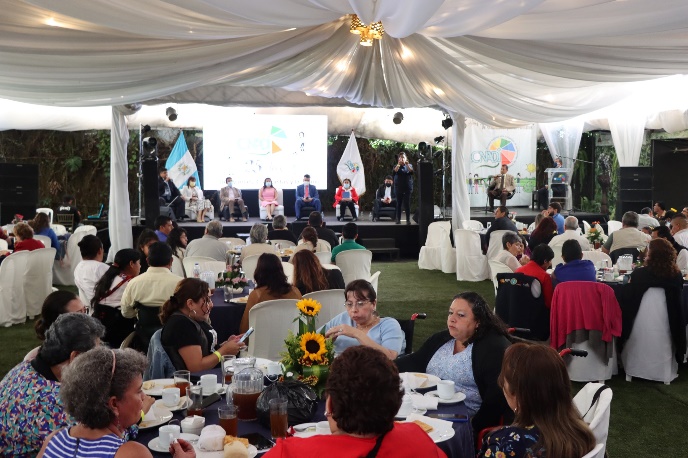 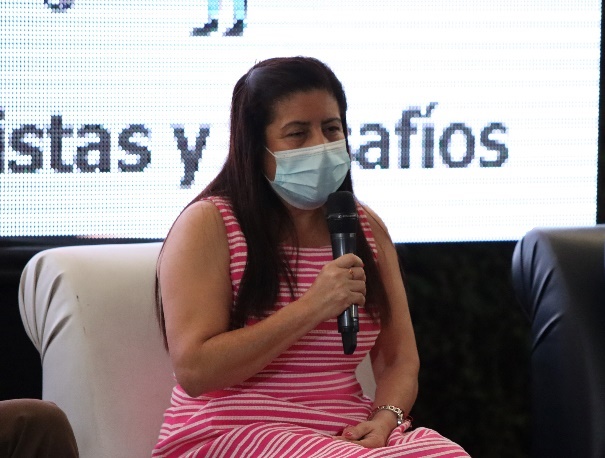 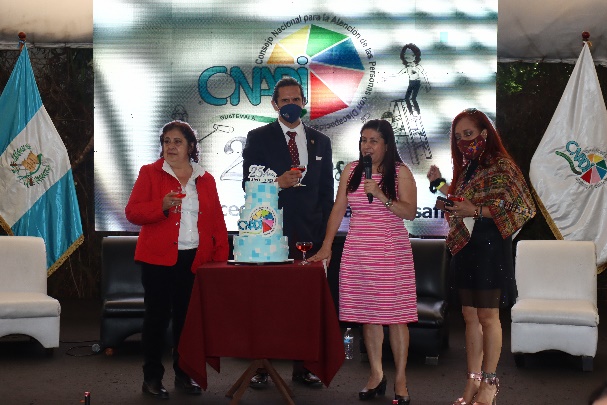 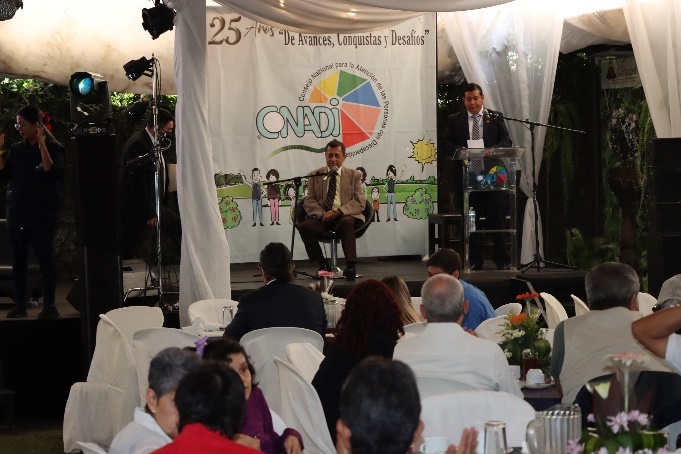 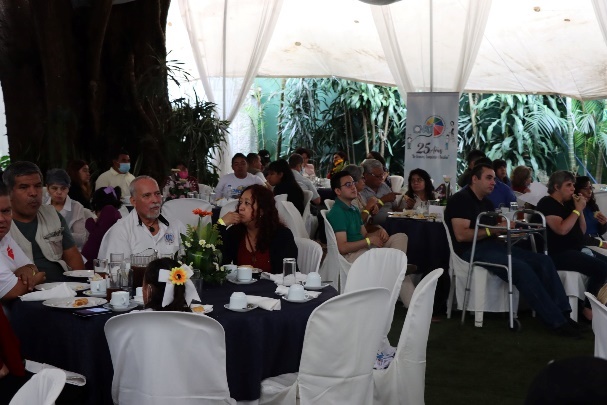 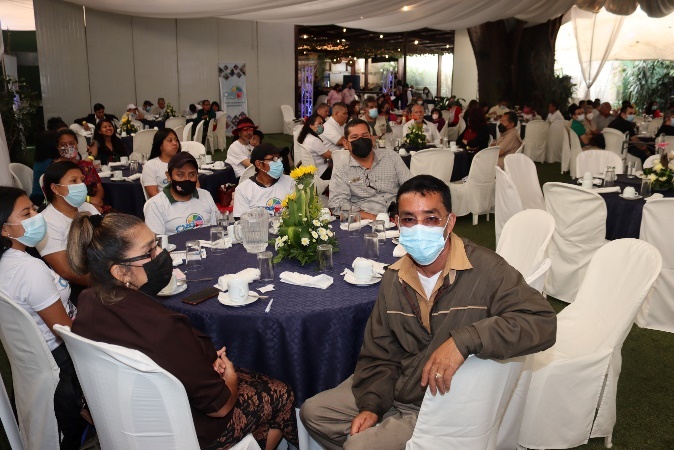 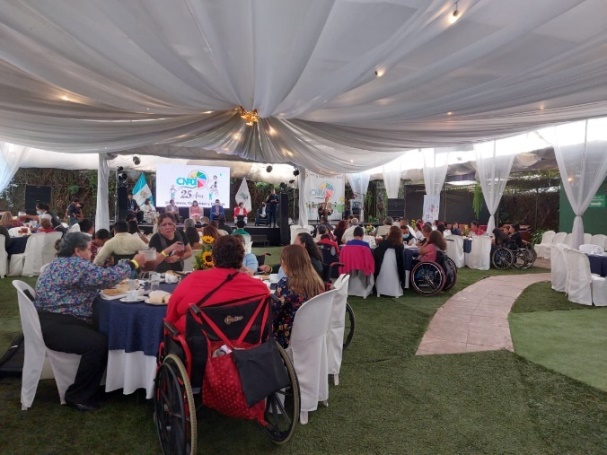 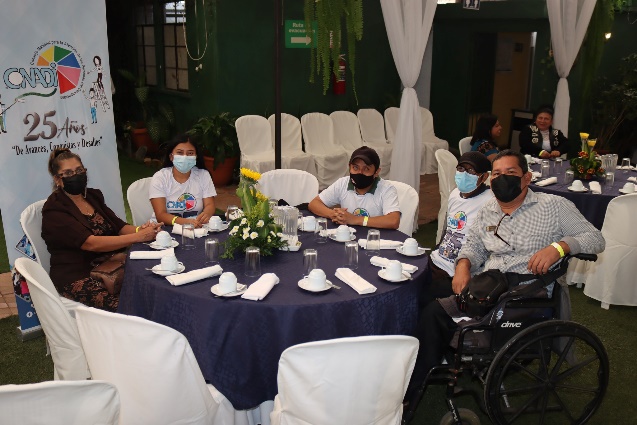 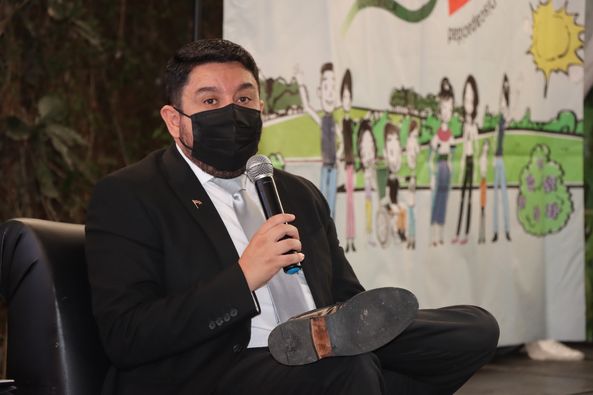 